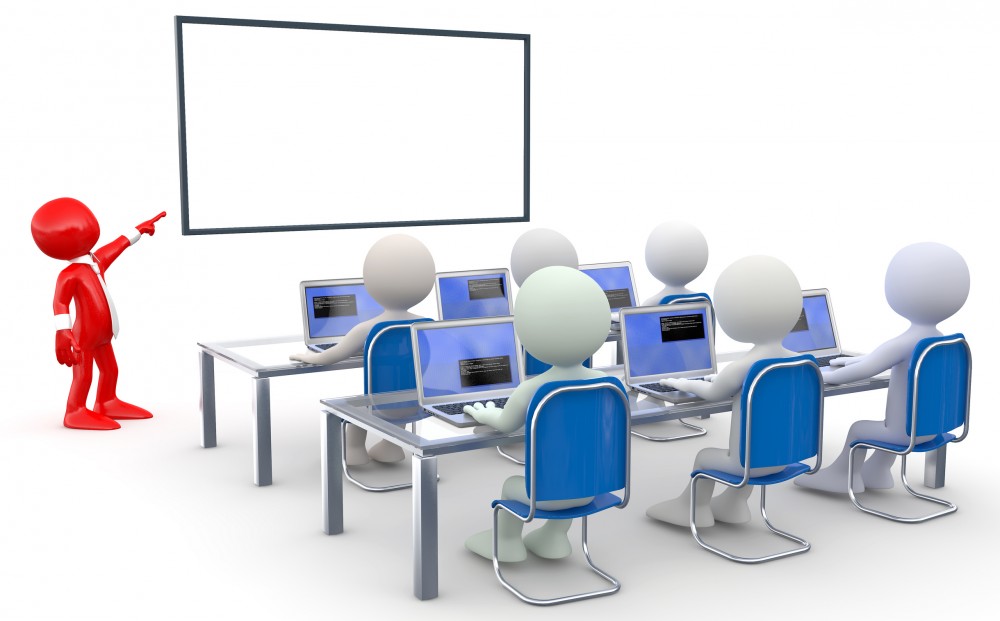 Профессиональная гигиеническая подготовка и аттестацияВ соответствии со статьей 36 ФЗ №52 от 30.03.1999г. «О санитарно-эпидемиологическом благополучии населения», Приказа МЗ РФ №229 от 29.06.2000г. «О профессиональной гигиенической подготовке и аттестации должностных лиц и работников организаций»  необходимо  обеспечить профессиональную гигиеническую подготовку и аттестацию должностных лиц и работников организаций, деятельность которых связана с производством, хранением, транспортировкой и реализацией пищевых продуктов и питьевой воды, воспитанием и обучением детей, коммунальным и бытовым обслуживанием населения». Руководители обязаны обеспечить проведение гигиенического воспитания и обучения сотрудников учреждения.Целью гигиенического обучения и воспитания  (профессиональная гигиеническая подготовка) является повышение санитарной культуры, профилактика заболеваний и распространение знаний о здоровом образе жизни должностных лиц и работников организаций, деятельность которых связана с производством, хранением, транспортировкой и реализацией пищевых продуктов и питьевой воды, воспитанием и обучением детей, коммунальным и бытовым обслуживанием населения.Профессиональную гигиеническую подготовку проводят при приеме на работу и в дальнейшем с периодичностью:- для должностных лиц и работников организаций, деятельность которых связана с производством, хранением, транспортировкой и реализацией мясо-молочной и кремово-кондитерской продукции, детского питания, питания дошкольников – ежегодно. Данный контингент работников является наиболее вероятным источником риска для здоровья населения;- для остальных категорий работников - 1 раз в 2 года.Профессиональную гигиеническую подготовку осуществляет организация  имеющая лицензию на данный вид деятельности, и проводят  по очно-заочной форме (на базе организации) или выездной форме обучения (выезд в организацию, при условии предоставления помещения и подборе групп однородных профессий - не менее 10 человек в группе).Аттестацию указанных выше категорий  должностных лиц и работников организаций по результатам профессиональной гигиенической подготовки проводят в филиале ФБУЗ «Центр гигиены и эпидемиологии в Московской области» в Раменском, Люберецком районах, городах Бронницы, Дзержинский, Жуковский, Котельники, Лыткарино по адресам:г.Раменское, ул.Десантная, 56;    тел. 8(496) 463-01-15;г.Люберцы, ул. Мира, 10;   тел. 8 (495) 554-81-67.Аттестацию проводят после прохождения профессиональной гигиенической подготовки, которой предшествует прохождение медицинских осмотров и внесение их результатов в личную медицинскую книжку. Гигиеническое обучение и аттестация являются платными услугами, оплачиваются в соответствии с прейскурантом ФБУЗ «Центр гигиены и эпидемиологии в Московской области».Юридическое лицо, индивидуальный предприниматель для заключения договора на проведение гигиенического обучения декретированного контингента, направляет заявку, с данными о названии учреждения, банковскими реквизитами  на электронный адрес: ramenskoe@cgemo.ru или по факсу 8(496) 463-01-12 С целью организации работы руководителям организаций необходимо составить по фамильные списки лиц (с указанием ФИО, дата рождения, домашний адрес, должность), работающих в организации и подлежащих профессиональной гигиенической подготовке и аттестации на предстоящий  год, направляют в филиал ФБУЗ «Центр гигиены и эпидемиологии в Московской области» в Раменском, Люберецком районах, городах Бронницы, Дзержинский, Жуковский, Котельники, Лыткарино по адресам:г.Раменское, ул.Десантная, 56;    тел. 8(496) 463-01-15;г.Люберцы, ул. Мира, 10;   тел. 8 (495) 554-81-67.Эл.адрес: ramenskoe@cgemo.ru;     факс 8(496) 463-01-12Часы работы:Понедельник:  с 9-00 до 16-00Вторник:          с 9-00 до 11-00Среда:               с 9-00 до 11-00   Четверг:            с 9-00 до 16-00Пятница:           с 9-00 до 11-00                                                             Главному врачу филиала ФБУЗ                                                                                                                 «Центр гигиены и эпидемиологии                                                                                                   в Московской области»                                                                        в Раменском, Люберецком районах,                                                                                                         городах Бронницы, Дзержинский,                                                                                                 Жуковский, Котельники, Лыткарино                                                              Л.П.КолышевойЗаявлениена проведение профессиональной гигиенической подготовки сотрудников ___________________________________________________________ (наименование  учреждения, организации)Прошу Вас провести профессиональную гигиеническую подготовку сотрудников, в количестве _______ человек.Ответственное лицо ____________________________________________                                                        (ФИО)Контактные данные ____________________________________________                                                   (сотовый или рабочий телефон)_____________________________________________________________                                                    (адрес проведения обучения)  Приложение:1.Платежное поручение2. Список сотрудников с указанием ФИО, должности, датой последнего гигиенического обучения.Дата                                                                         Подпись                                                             Главному врачу филиала ФБУЗ                                                                                                                 «Центр гигиены и эпидемиологии                                                                                                   в Московской области»                                                                        в Раменском, Люберецком районах,                                                                                                         городах Бронницы, Дзержинский,                                                                                                 Жуковский, Котельники, Лыткарино                                                              Л.П.Колышевой                                                             От ____________________________                                                              ______________________________                                                              Дата рождения _________________                                                              Проживающего по адресу________                                                              ______________________________                                                              Серия и № паспорта_____________                                                              Место работы __________________                                                              ______________________________                                                              Должность ____________________Заявлениена проведение профессиональной гигиенической подготовки сотрудников Прошу Вас провести профессиональную гигиеническую подготовку и аттестацию.Выдать личную медицинскую книжку.Оплату гарантирую Дата                                                                         ПодписьВход.№________________«____»__________20___г.